About First 5 San JoaquinResearch shows that a child’s brain develops most dramatically in the first five years, and that what parents     and caregivers do during these years to support a child’s growth and development will have meaningful impact throughout life. Based on this research, California voters passed Proposition 10 in 1998, adding a            50-cents-per-pack tax on cigarettes to support programs for expectant parents and children, ages 0 to 5.                   First 5 San Joaquin allocates approximately $10 million each year in Prop. 10 revenue to support programs and services that meet local needs.  For more information about First 5 San Joaquin, or any of its funded efforts, visit: www.sjckids.org. About The Advisory CommitteeThe role of the Advisory Committee is to promote dialogue on priority areas as outlined in the First 5 San Joaquin Strategic Plan and serve as a technical advisory body to the First 5 San Joaquin Children & Families Commission. Advisory Committee members also identify and discuss emerging community needs, trends, service models and best practices in areas of interest to the Commission. The term of office for Advisory Committee members is two years.  Advisory Committee members must currently live and/or work in San Joaquin County.Application SubmissionPlease contact First 5 San Joaquin with any questions.  Please fax, mail or email completed applications to the contact information provided below.  Send to:  Attention: Lani Schiff-RossFirst 5 San JoaquinMail:  P.O. Box 201056, Stockton, CA  95201Email: sjckids@sjgov.org | Fax: (209) 932-2675 | Phone: (209) 953-5437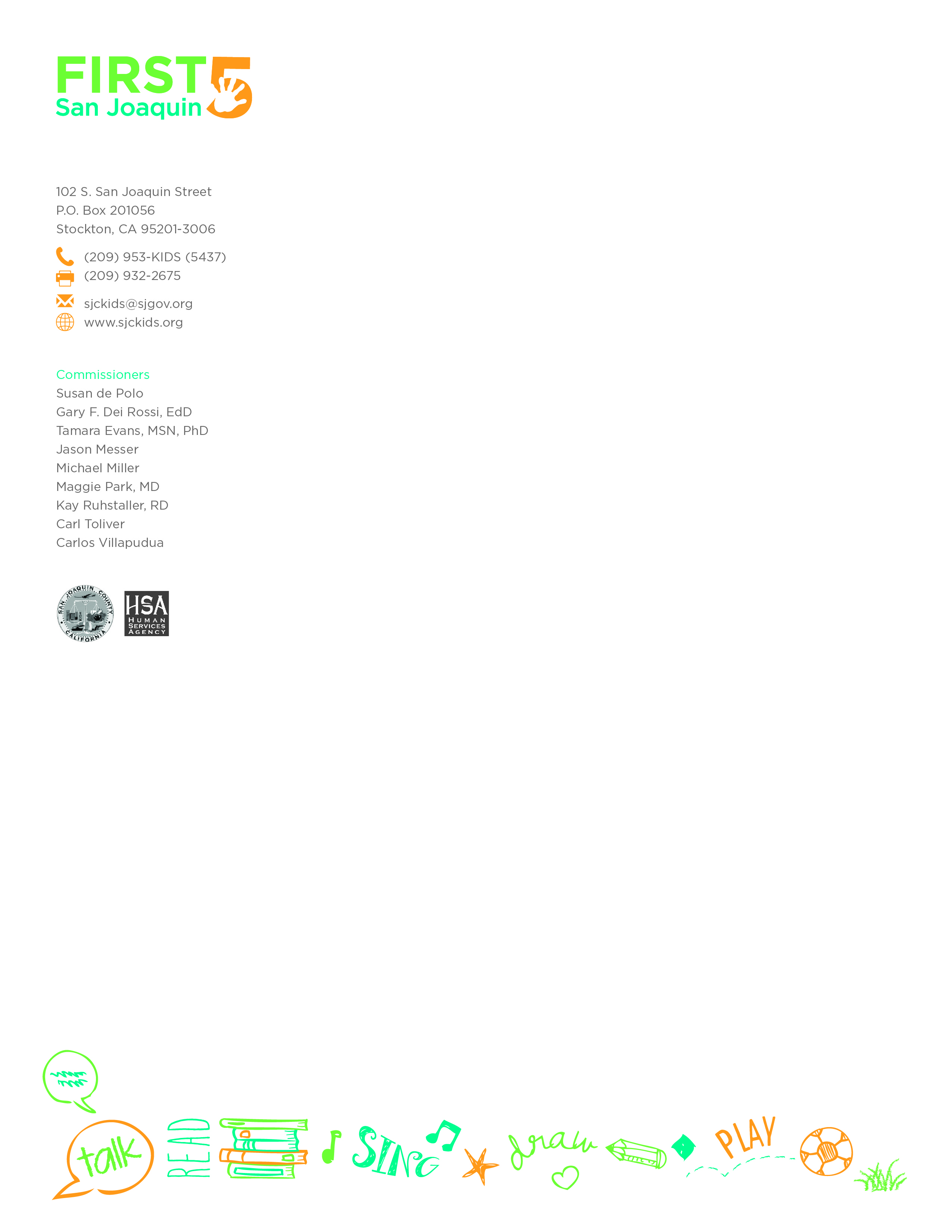 PLEASE TYPE.SIGNATURE:                                                                                                                                          DATE:                                                                  Name:Name:Name:Name:Address:Address:Address:Address:Phone Number:Fax Number:Fax Number:Cell Phone Number:E-mail Address:E-mail Address:E-mail Address:E-mail Address:In answering the following questions, identify the manner and extent of your experience. Be sure to provide information specific to your experience, as it relates to children ages 0-5 and their families. Attach additional pages, if needed. A resume may be attached as supplemental information, if desired.  In answering the following questions, identify the manner and extent of your experience. Be sure to provide information specific to your experience, as it relates to children ages 0-5 and their families. Attach additional pages, if needed. A resume may be attached as supplemental information, if desired.  In answering the following questions, identify the manner and extent of your experience. Be sure to provide information specific to your experience, as it relates to children ages 0-5 and their families. Attach additional pages, if needed. A resume may be attached as supplemental information, if desired.  In answering the following questions, identify the manner and extent of your experience. Be sure to provide information specific to your experience, as it relates to children ages 0-5 and their families. Attach additional pages, if needed. A resume may be attached as supplemental information, if desired.  Educational Background:Educational Background:What First 5 San Joaquin Priority Areas do you feel you would be represent as an Advisory Committee Member:    Enhance Early Learning  Improve Child Health  Strengthen Family and Community Support and PartnershipWhat First 5 San Joaquin Priority Areas do you feel you would be represent as an Advisory Committee Member:    Enhance Early Learning  Improve Child Health  Strengthen Family and Community Support and PartnershipEmployment Experience:Employment Experience:Employment Experience:Employment Experience:Community Experience and Affiliations (including any Committees or Boards on which you have served):Community Experience and Affiliations (including any Committees or Boards on which you have served):Community Experience and Affiliations (including any Committees or Boards on which you have served):Community Experience and Affiliations (including any Committees or Boards on which you have served):Other experience that relates to serving children ages 0 to 5 and their families:Other experience that relates to serving children ages 0 to 5 and their families:Other experience that relates to serving children ages 0 to 5 and their families:Other experience that relates to serving children ages 0 to 5 and their families:What goal(s) do you have in serving on the Advisory Committee:What goal(s) do you have in serving on the Advisory Committee:What goal(s) do you have in serving on the Advisory Committee:What goal(s) do you have in serving on the Advisory Committee:Do you or any member of your immediate family work for First 5 San Joaquin, or any of its funded programs, or hold a position that might conflict with your ability to make impartial recommendations?      Yes     NoIf yes, please explain:Do you or any member of your immediate family work for First 5 San Joaquin, or any of its funded programs, or hold a position that might conflict with your ability to make impartial recommendations?      Yes     NoIf yes, please explain:Do you or any member of your immediate family work for First 5 San Joaquin, or any of its funded programs, or hold a position that might conflict with your ability to make impartial recommendations?      Yes     NoIf yes, please explain:Do you or any member of your immediate family work for First 5 San Joaquin, or any of its funded programs, or hold a position that might conflict with your ability to make impartial recommendations?      Yes     NoIf yes, please explain: